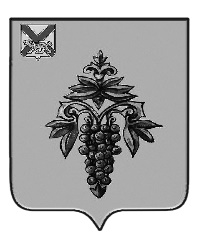 ДУМА ЧУГУЕВСКОГО МУНИЦИПАЛЬНОГО ОКРУГА Р Е Ш Е Н И Е	В соответствии с частью 2 статьи 4 Положения о Молодёжном совете Чугуевского муниципального округа, утвержденного решением Думы Чугуевского муниципального округа от 28 июля 2022 года № 391-НПА, Уставом Чугуевского муниципального округа Приморского края, Дума Чугуевского муниципального округаРЕШИЛА:	1. Создать организационный комитет по формированию Молодежного совета Чугуевского муниципального округа.2. Утвердить прилагаемый состав организационного комитета по формированию Молодежного совета Чугуевского муниципального округа.Председатель ДумыЧугуевского муниципального округа                                       	Е.В. ПачковСостав организационного комитета по формированию Молодежного совета Чугуевского муниципального округа1. Белоусова Наталья Геннадьевна – заместитель главы администрации Чугуевского муниципального округа – начальник управления социально-культурной деятельности, председатель.2. Ровинская Анна Васильевна – главный специалист второго разряда управления социально-культурной деятельности, секретарь.3. Олег Владислав Стефанович – заместитель главы администрации Чугуевского муниципального округа – начальник управления образования.4. Пачков Евгений Валерьевич – председатель Думы Чугуевского муниципального округа, директор КГБ ПОУ «Чугуевский колледж сельского хозяйства и сервиса».5. Ермошина Надежда Ивановна – депутат Думы Чугуевского муниципального округа, директор МБОУ СОШ №2 с. Чугуевка.6. Селиверстова Ирина Николаевна – заместитель начальника управления социально-культурной деятельности администрации Чугуевского муниципального округа.от 21.02.2023   № 445 О создании организационного комитета по формированию Молодежного совета Чугуевского муниципального округаО создании организационного комитета по формированию Молодежного совета Чугуевского муниципального округаО создании организационного комитета по формированию Молодежного совета Чугуевского муниципального округа